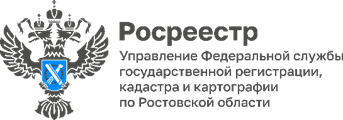 Пресс-релиз                                                                                                                                 30.01.2024В Управлении Росреестра по Ростовской области состоялось заседание коллегииМероприятие было посвящено подведению итогов работы за 2023 год и задачам на 2024 год.Открыл заседание руководитель Управления Росреестра по Ростовской области Сергей Третьяков.Далее с докладами выступили заместители руководителя Управления.Доклад об итогах работы Управления в учетно-регистрационной сфере в 2023 году и задачах на 2024 год, а также об итогах деятельности по выявлению правообладателей ранее учтенных объектов недвижимости в соответствии с Федеральным законом № 518-ФЗ в 2023 году представила заместитель руководителя Управления Елена Кубрак.Продолжил заседание заместитель руководителя Управления Андрей Пашкевич с докладом о результатах обследования пунктов государственной геодезической сети, государственной нивелирной сети на территории Ростовской области в 2023 году.Программу заседания продолжил заместитель руководителя Управления Эдуард Алексеев, который представил доклад об итогах работы Управления по исполнению полномочий в сферах федерального государственного земельного контроля (надзора) за деятельностью саморегулируемых организаций арбитражных управляющих, саморегулируемых организаций оценщиков, саморегулируемых организаций кадастровых инженеров в 2023 году и задачах на 2024 год.Далее доклад о результатах работы Управления в сфере финансово-хозяйственной деятельности Управления за 2023 год, а также о судебной практике по обжалованию решений о приостановлении (отказе) учетно-регистрационных действий за 2023 год представил заместитель руководителя Управления Олег Козьменко.Завершилось заседание награждением отличившихся сотрудников грамотами, благодарностями и нагрудными знаками «15 лет Росреестру».Контакты для СМИ:Пресс-служба Управления Росреестра по Ростовской областиТатьяна Фатеева8-938-169-55-69FateevaTA@r61.rosreestr.ruwww.rosreestr.gov.ru